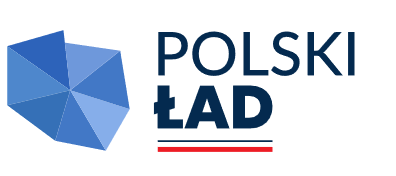 Załącznik nr 5 do SWZ
Zamawiający: GMINA MIETKÓW ul. Kolejowa 35 55-081 MietkówWykonawca: ……………………………………………………………………….…….. …………………………………...... (pełna nazwa/firma, adres, w zależności od podmiotu: NIP/PESEL, KRS/CEiDG) reprezentowany przez: …………………………………………………………………………………………………………………….…………………(imię, nazwisko, stanowisko/podstawa do reprezentacji)Oświadczenie wykonawcyskładane na podstawie art. 125 ust. 1 ustawy z dnia 19 września 2019 r.Prawo zamówień publicznych (dalej jako: ustawa),DOTYCZĄCE PRZESŁANEK WYKLUCZENIA Z POSTĘPOWANIANa potrzeby postępowania o udzielenie zamówienia publicznego nr BD.271.5.2023, 
pn.:,, Budowie przedszkola publicznego w Mietkowie – etap I”, prowadzonego przez Gminę Mietków, oświadczam, co następuje:OŚWIADCZENIA DOTYCZĄCE WYKONAWCY:1. Oświadczam, że nie podlegam wykluczeniu z postępowania na podstawie art. 108 ust 1 ustawy. 2. Oświadczam, że nie podlegam wykluczeniu z postępowania na podstawie art. 7 ust. 1 ustawy 
z dnia 13 kwietnia 2022 r. o szczególnych rozwiązaniach w zakresie przeciwdziałania wspieraniu agresji na Ukrainę oraz służących ochronie bezpieczeństwa narodowego.*3. Oświadczam, że nie podlegam wykluczeniu z postępowania na podstawie art. 109 ust. 1 pkt 4, 5 i 7 ustawy. …………….………………………………….………….…….                         (miejscowość, data)								…………………………………..Oświadczam, że zachodzą w stosunku do mnie podstawy wykluczenia z postępowania na podstawie art. ……………….……. ustawy (podać mającą zastosowanie podstawę wykluczenia spośród wymienionych w art. 108 ust. 1 pkt 1, 2 i 5 lub art. 109 ust. 1 pkt 4, 5 i 7 ustawy). Jednocześnie oświadczam, 
że w związku z ww. okolicznością, na podstawie art. 110 ust. 2 ustawy podjąłem następujące środki naprawcze:……………………………………………………………………………………………………………………………………………………………………………………………………………………………………………………………………………………………………………………………………………………………………………………………………………………………………………………………………………………………………………………………………………………………………………….………………………………….………….……. r.                              (miejscowość, data)									………………………………OŚWIADCZENIA DOTYCZĄCE PODMIOTU, NA KTÓREGO ZASOBY POWOŁUJE SIĘ WYKONAWCA:Oświadczam, że następujący/e podmiot/y, na którego/ych zasoby powołuję się w niniejszym postępowaniu, tj.: …………………………………………………………………….……………………………………(podać pełną nazwę/firmę, adres, a także w zależności od podmiotu: NIP/PESEL, KRS/CEiDG) nie podlega/ją wykluczeniu z postępowania o udzielenie zamówienia.…………….………………………………….………….…….                                          (miejscowość, data) …………………………………………OŚWIADCZENIE DOTYCZĄCE PODWYKONAWCY NIEBĘDĄCEGO PODMIOTEM, NA KTÓREGO ZASOBY POWOŁUJE SIĘ WYKONAWCA:Oświadczam, że następujący/e podmiot/y, będący/e podwykonawcą/ami: …………………………………………………………………………………………………………… (podać pełną nazwę/firmę, adres, a także w zależności od podmiotu: NIP/PESEL, KRS/CEiDG), nie podlega/ą wykluczeniu z postępowania o udzielenie zamówienia. …………….………………………………….………….…….                                        (miejscowość, data) ……………………………………….OŚWIADCZENIEOświadczam, że w stosunku do podmiotu …………………………..… (należy podać pełną nazwę/firmę, adres, a także w zależności od podmiotu: NIP/PESEL, KRS/CEiDG) zachodzą podstawy wykluczenia z postępowania na podstawie art. ……..………. ustawy PZP (podać mającą zastosowanie podstawę wykluczenia spośród wskazanych powyżej). Jednocześnie oświadczam, że w związku z ww. okolicznością, na podstawie art. 110 ust. 2 ustawy PZP podjęte zostały następujące środki naprawcze: …………………………………………………………………………………………..…………………...........…………………………………………………………………………………………………..…………………...........………………………………………………………………………………..OŚWIADCZENIE DOTYCZĄCE PODANYCH INFORMACJI:Oświadczam, że wszystkie informacje podane w powyższych oświadczeniach są aktualne i zgodne 
z prawdą oraz zostały przedstawione z pełną świadomością konsekwencji wprowadzenia zamawiającego w błąd przy przedstawianiu informacji. …………….………………………………….………….…….                               (miejscowość, data) …………………………………………UWAGA: Podmiot udostępniający zasoby winien złożyć oświadczenie o niepodleganiu wykluczeniu 
z postępowania odpowiednio dla swojego zakresu./* Zgodnie z treścią art. 7 ust. 1  ustawy z  dnia  13 kwietnia  2022  r. o szczególnych rozwiązaniach w zakresie przeciwdziałania wspieraniu agresji na Ukrainę oraz służących ochronie bezpieczeństwa narodowego, zwanej dalej „ustawą”,z postępowania o udzielenie zamówienia publicznego lub konkursu prowadzonego na podstawie ustawy Pzp wyklucza się:1) wykonawcę oraz uczestnika konkursu wymienionego w wykazach określonych w rozporządzeniu 765/2006 i rozporządzeniu 269/2014 albo wpisanego na listę na podstawie decyzji w sprawie wpisu na listę rozstrzygającej o zastosowaniu środka, o którym mowa w art. 1 pkt 3 ustawy;2) wykonawcę oraz uczestnika konkursu, którego beneficjentem rzeczywistym w rozumieniu ustawy z dnia 1 marca 2018 r. o przeciwdziałaniu praniu pieniędzy oraz finansowaniu terroryzmu (Dz.  U.  z  2022  r.  poz.  593  i  655)  jest  osoba  wymieniona  w wykazach  określonych  w  rozporządzeniu  765/2006  i  rozporządzeniu  269/2014  albo  wpisana  na  listę  lub  będąca  takim beneficjentem rzeczywistym od dnia 24 lutego 2022 r., o ile została wpisana na listę na podstawie decyzji w sprawie wpisu na listę rozstrzygającej o zastosowaniu środka, o którym mowa w art. 1 pkt 3 ustawy;3) wykonawcę oraz uczestnika konkursu, którego jednostką dominującą w rozumieniu art. 3 ust. 1 pkt 37 ustawy z dnia 29 września 1994 r. o rachunkowości (Dz. U. z 2021 r. poz. 217, 2105 i 2106), jest podmiot wymieniony w wykazach określonych w rozporządzeniu 765/2006 i rozporządzeniu 269/2014 albo wpisany na listę lub będący taką jednostką dominującą od dnia 24 lutego 2022 r., o ile został wpisany na listę na podstawie decyzji w sprawie wpisu na listę rozstrzygającej o zastosowaniu środka, o którym mowa w art. 1 pkt 3 ustawy.